PLAN LECTOR 1° AÑO MEDIO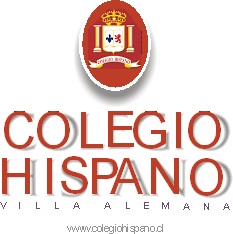 TítuloAutorEditorialMes / unidad relacionadaEl retrato de Dorian GrayOscar WildeEditorial Debolsillo https://biblioteca.org.ar/libros/130156.pdfAbrilLa libertadcomo tema literarioCrepúsculoStephenie meyerhttps://www.secst.cl/upfiles/documentos/0404201 6_845pm_570326d2114b3.pdfMayoLa libertad como tema literario.La treguaMario BenedettiEditorial Alfaguarahttps://drive.google.com/file/d/0B7Q_SnIWoCIN YjYxMzllYmYtODcyYy00NDI3LTllNmItMWN lMjNlMDEzNzgw/view?resourcekey=0-e9aFr- QIawGqsKFe0xqXqAJunioCiudadanos y OpiniónLa Granja de los animalesGeorge OrwellZig-zaghttp://www.librosmaravillosos.com/lagranja/pdf/ La%20Granja%20de%20los%20Animales%20-%20George%20Orwell.pdfAgostoCiudadanos y opiniónBodas de sangreFederico García LorcaEditorial Zigzag https://biblioteca.org.ar/libros/153314.pdfOctubreRelaciones humanas en el teatro y la LiteraturaA libre elección del/la estudianteSupervisión docenteNoviembreComunicación Y Sociedad